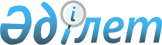 Бейнеу аудандық мәслихатының 2019 жылғы 31 желтоқсандағы № 44/354 "2020-2022 жылдарға арналған аудандық бюджет туралы" шешіміне өзгерістер енгізу туралыМаңғыстау облысы Бейнеу аудандық мәслихатының 2020 жылғы 19 наурыздағы № 46/383 шешімі. Маңғыстау облысы Әділет департаментінде 2020 жылғы 20 наурызда № 4152 болып тіркелді
      Қазақстан Республикасының 2008 жылғы 4 желтоқсандағы Бюджет кодексіне, Қазақстан Республикасының 2001 жылғы 23 қаңтардағы "Қазақстан Республикасындағы жергілікті мемлекеттік басқару және өзін-өзі басқару туралы" Заңына және Маңғыстау облыстық мәслихатының 2020 жылғы 28 ақпандағы №33/403 "Маңғыстау облыстық мәслихатының 2019 жылғы 12 желтоқсандағы №32/395 "2020-2022 жылдарға арналған облыстық бюджет туралы" шешіміне өзгерістер енгізу туралы" шешіміне (нормативтік құқықтық актілерді мемлекеттік тіркеу Тізілімінде №4142 болып тіркелген) сәйкес, Бейнеу аудандық мәслихаты ШЕШІМ ҚАБЫЛДАДЫҚ:
      1. "2020-2022 жылдарға арналған аудандық бюджет туралы" Бейнеу аудандық мәслихатының 2019 жылғы 31 желтоқсандағы №44/354 шешіміне (нормативтік құқықтық актілерді мемлекеттік тіркеу Тізілімінде №4100 болып тіркелген, 2020 жылғы 14 қаңтарда Қазақстан Республикасы нормативтік құқықтық актілерінің эталондық бақылау банкінде жарияланған) келесідей өзгерістер енгізілсін:
      көрсетілген шешімнің 1 тармағы келесідей мазмұнда жаңа редакцияда жазылсын:
      "1. 2020-2022 жылдарға арналған аудандық бюджет тиісінше осы шешімнің 1, 2 және 3 қосымшаларына сәйкес, оның ішінде 2020 жылға келесідей көлемдерде бекітілсін:
      1) кірістер – 13 047 873,6 мың теңге, оның ішінде:
      салықтық түсімдер бойынша – 4 185 136,4 мың теңге;
      салықтық емес түсімдер бойынша – 21 125,2 мың теңге;
      негізгі капиталды сатудан түсетін түсімдер бойынша – 26 269,0 мың теңге;
      трансферттердің түсімдері бойынша – 8 815 343,0 мың теңге;
      2) шығындар – 13 128 230,3 мың теңге;
      3) таза бюджеттік кредиттеу – 82 717,0 мың теңге;
      бюджеттік кредиттер – 139 178,0 мың теңге;
      бюджеттік кредиттерді өтеу – 56 461,0 мың теңге;
      4) қаржы активтерімен операциялар бойынша сальдо – 0 теңге;
      қаржы активтерін сатып алу – 0 теңге;
      мемлекеттің қаржы активтерін сатудан түсетін түсімдер – 0 теңге;
      5) бюджет тапшылығы (профициті) – -163 073,7 мың теңге;
      6) бюджет тапшылығын қаржыландыру (профицитін пайдалану) –  163 073,7 мың теңге;
      қарыздар түсімі - 139 178,0 мың теңге;
      қарыздарды өтеу - 56 461,0 мың теңге;
      бюджет қаражатының пайдаланылатын қалдықтары - 80 356,7 мың теңге.";
      3 тармақ келесідей мазмұнда жаңа редакцияда жазылсын:
      "3. 2020 жылға арналған аудандық бюджеттен ауылдық округ және ауылдардың бюджеттеріне 912 968,6 мың теңге сомасында субвенция бөлінгені ескерілсін, оның ішінде:
      Бейнеу ауылы – 559 202,2 мың теңге;
      Боранқұл ауылы – 118 759,5 мың теңге;
      Ақжігіт ауылы – 69 245,9 мың теңге;
      Есет ауылы - 21 832,0 мың теңге;
      Сам ауылдық округі – 20 370,0 мың теңге;
      Сарға ауылы – 37 396,0 мың теңге;
      Сыңғырлау ауылы – 21 209,0 мың теңге;
      Тәжен ауылы – 22 903,0 мың теңге;
      Төлеп ауылы – 21 699,0 мың теңге;
      Тұрыш ауылы – 20 352,0 мың теңге.";
      4 тармақтың 4) тармақшасы келесідей мазмұнда жаңа редакцияда жазылсын:
      "4) төлем көзiнен салық салынбайтын шетелдiк азаматтар табыстарынан ұсталатын жеке табыс салығы – 40,3 пайыз;";
      7 тармақта:
      оныншы, он бірінші абзацтар жаңа редакцияда жазылсын:
      "ағымдағы бюджеттік бағдарлама бойынша облыстық бюджеттен – 603 988,0 мың теңге;
      даму бюджеттік бағдарламасы облыстық бюджеттен– 267 316,0 мың теңге.";
      көрсетілген шешімнің 1, 2 және 3 қосымшалары осы шешімнің 1, 2 және 3 қосымшаларына сәйкес жаңа редакцияда жазылсын.
      2. "Бейнеу аудандық мәслихатының аппараты" мемлекеттік мекемесі (аппарат басшысы Ж.Оспанов) осы шешімнің әділет органдарында мемлекеттік тіркелуін, оның бұқаралық ақпарат құралдарында ресми жариялануын қамтамасыз етсін.
      3. Осы шешімнің орындалысын бақылау Бейнеу аудандық мәслихатының экономика және бюджет мәселелері жөніндегі тұрақты комиссиясына жүктелсін (Қ.Т.Тарғынов).
      4. Осы шешім 2020 жылдың 1 қаңтарынан бастап қолданысқа енгізіледі. 2020 жылға арналған аудандық бюджет 2021 жылға арналған аудандық бюджет 2022 жылға арналған аудандық бюджет
					© 2012. Қазақстан Республикасы Әділет министрлігінің «Қазақстан Республикасының Заңнама және құқықтық ақпарат институты» ШЖҚ РМК
				
      Сессия төрағасы 

С.Жұбанов

      Бейнеу аудандық мәслихатының хатшысы 

А.Ұлұқбанов
Бейнеу аудандық мәслихатының2020 жылғы 19 наурыздағы№ 46/383 шешіміне 1 қосымшаБейнеу аудандық мәслихатының2019 жылғы 31 желтоқсандағы№ 44/354 шешіміне 1 қосымша
Санаты
Санаты
Санаты
Санаты
Сомасы, мың теңге
Сыныбы
Сыныбы
Сыныбы
Сомасы, мың теңге
Кіші сыныбы
Кіші сыныбы
Сомасы, мың теңге
Атауы
Сомасы, мың теңге
1.Кірістер
13 047 873,6
1
Салықтық түсімдер
4 185 136,4
01
Табыс салығы
865 724,4
1
Корпоративтік табыс салығы
85 000,0
2
Жеке табыс салығы
780 724,4
03
Әлеуметтік салық
684 367,0
1
Әлеуметтік салық
684 367,0
04
Меншікке салынатын салықтар
2 593 039,0
1
Мүлікке салынатын салықтар
2 491 697,0
3
Жер салығы
11 278,0
4
Көлік құралдарына салынатын салық
89 197,0
5
Бірыңғай жер салығы
867,0
05
Тауарларға, жұмыстарға және қызметтерге салынатын ішкі салықтар
32 943,0
2
Акциздер
6 900,0
3
Табиғи және басқа да ресурстарды пайдаланғаны үшін түсетін түсімдер
15 700,0
4
Кәсіпкерлік және кәсіби қызметті жүргізгені үшін алынатын алымдар
10 222,0
5
Ойын бизнесіне салық
121,0
07
Басқа да салықтар
563,0
1
Басқа да салықтар
563,0
08
Заңдық маңызы бар әрекеттерді жасағаны және (немесе) оған уәкілеттігі бар мемлекеттік органдар немесе лауазымды адамдар құжаттар бергені үшін алынатын міндетті төлемдер
8 500,0
1
Мемлекеттік баж
8 500,0
2
Салықтық емес түсімдер
21 125,2
01
Мемлекеттік меншіктен түсетін кірістер
16 290,2
1
Мемлекеттік кәсіпорындардың таза кірісі бөлігінің түсімдері
360,0
5
Мемлекет меншігіндегі мүлікті жалға беруден түсетін кірістер
15 868,0
7
Мемлекеттік бюджеттен берілген кредиттер бойынша сыйақылар
62,2
04
Мемлекеттік бюджеттен қаржыландырылатын, сондай-ақ Қазақстан Республикасы Ұлттық Банкінің бюджетінен (шығыстар сметасынан) қамтылатын және қаржыландырылатын мемлекеттік мекемелер салатын айыппұлдар, өсімпұлдар, санкциялар, өндіріп алулар
4 400,0
1
Мұнай секторы ұйымдарынан және Жәбірленушілерге өтемақы қорына түсетін түсімдерді қоспағанда, мемлекеттік бюджеттен қаржыландырылатын, сондай-ақ Қазақстан Республикасы Ұлттық Банкінің бюджетінен (шығыстар сметасынан) қамтылатын және қаржыландырылатын мемлекеттік мекемелер салатын айыппұлдар, өсімпұлдар, санкциялар, өндіріп алулар
4 400,0
06
Басқа да салықтық емес түсiмдер
435,0
1
Басқа да салықтық емес түсiмдер
435,0
3
Негізгі капиталды сатудан түсетін түсімдер
26 269,0
01
Мемлекеттік мекемелерге бекітілген мемлекеттік мүлікті сату
3 279,0
1
Мемлекеттік мекемелерге бекітілген мемлекеттік мүлікті сату
3 279,0
03
Жерді және материалдық емес активтерді сату
22 990,0
1
Жерді сату
22 990,0
4
Трансферттердің түсімдері
8 815 343,0
02
Мемлекеттік басқарудың жоғары тұрған органдарынан түсетін трансферттер
8 815 343,0
2
Облыстық бюджеттен түсетін трансферттер
8 815 343,0
Функционалдық топ
Функционалдық топ
Функционалдық топ
Функционалдық топ
Сомасы, мың теңге
Бюджеттік бағдарламалардың әкімшісі
Бюджеттік бағдарламалардың әкімшісі
Бюджеттік бағдарламалардың әкімшісі
Сомасы, мың теңге
Бағдарлама
Бағдарлама
Сомасы, мың теңге
Атауы
Сомасы, мың теңге
2. Шығындар
13 128 230,3
01
Жалпы сипаттағы мемлекеттiк қызметтер
652 385,0
112
Аудан (облыстық маңызы бар қала) мәслихатының аппараты
25 577,0
001
Аудан (облыстық маңызы бар қала) мәслихатының қызметін қамтамасыз ету жөніндегі қызметтер
25 577,0
122
Аудан (облыстық маңызы бар қала) әкімінің аппараты
239 372,0
001
Аудан (облыстық маңызы бар қала) әкімінің қызметін қамтамасыз ету жөніндегі қызметтер
239 372,0
459
Ауданның (облыстық маңызы бар қаланың) экономика және қаржы бөлімі
1 352,0
003
Салық салу мақсатында мүлікті бағалауды жүргізу
1 352,0
458
Ауданның (облыстық маңызы бар қаланың) тұрғын үй-коммуналдық шаруашылығы, жолаушылар көлігі және автомобиль жолдары бөлімі
57 165,0
001
Жергілікті деңгейде тұрғын үй-коммуналдық шаруашылығы, жолаушылар көлігі және автомобиль жолдары саласындағы мемлекеттік саясатты іске асыру жөніндегі қызметтер
27 855,0
013
Мемлекеттік органның күрделі шығыстары
29 310,0
459
Ауданның (облыстық маңызы бар қаланың) экономика және қаржы бөлімі
211 006,0
001
Ауданның (облыстық маңызы бар қаланың) экономикалық саясаттын қалыптастыру мен дамыту, мемлекеттік жоспарлау, бюджеттік атқару және коммуналдық меншігін басқару саласындағы мемлекеттік саясатты іске асыру жөніндегі қызметтер
44 460,0
113
Төменгі тұрған бюджеттерге берілетін нысаналы ағымдағы трансферттер
109 546,0
114
Төменгі тұрған бюджеттерге берілетін нысаналы даму трансферттері
57 000,0
475
Ауданның (облыстық маңызы бар қаланың) кәсіпкерлік, ауыл шаруашылығы және ветеринария бөлімі
31 249,0
001
Жергілікті деңгейде кәсіпкерлікті, ауыл шаруашылығы мен ветеринарияны дамыту саласындағы мемлекеттік саясатты іске асыру жөніндегі қызметтер
31 249,0
486
Ауданның (облыстық маңызы бар қаланың) жер қатынастары, сәулет және қала құрылысы бөлімі
29 085,0
001
Жергілікті деңгейде жер қатынастары, сәулет және қала құрылысын реттеу саласындағы мемлекеттік саясатты іске асыру жөніндегі қызметтер
29 085,0
801
Ауданның (облыстық маңызы бар қаланың) жұмыспен қамту, әлеуметтік бағдарламалар және азаматтық хал актілерін тіркеу бөлімі 
57 579,0
001
Жергілікті деңгейде жұмыспен қамту, әлеуметтік бағдарламалар және азаматтық хал актілерін тіркеу саласындағы мемлекеттік саясатты іске асыру жөніндегі қызметтер
57 579,0
02
Қорғаныс
13 519,0
122
Аудан (облыстық маңызы бар қала) әкімінің аппараты
13 519,0
005
Жалпыға бірдей әскери міндетті атқару шеңберіндегі іс-шаралар
10 169,0
006
Аудан (облыстық маңызы бар қала) ауқымындағы төтенше жағдайлардың алдын алу және оларды жою
3 350,0
03
Қоғамдық тәртіп, қауіпсіздік, құқықтық, сот, қылмыстық-атқару қызметі
4 206,0
458
Ауданның (облыстық маңызы бар қаланың) тұрғын үй-коммуналдық шаруашылығы, жолаушылар көлігі және автомобиль жолдары бөлімі
4 206,0
021
Елдi мекендерде жол қозғалысы қауiпсiздiгін қамтамасыз ету
4 206,0
04
Білім беру
9 575 240,0
464
Ауданның (облыстық маңызы бар қаланың) білім бөлімі
9 096 434,0
009
Мектепке дейінгі тәрбие мен оқыту ұйымдарының қызметін қамтамасыз ету
291 878,0
040
Мектепке дейінгі білім беру ұйымдарында мемлекеттік білім беру тапсырысын іске асыруға
40 189,0
003
Жалпы білім беру
8 622 871,0
006
Балаларға қосымша білім беру 
138 979,0
802
Ауданның (облыстық маңызы бар қаланың) мәдениет, дене шынықтыру және спорт бөлімі
100 718,0
017
Балалар мен жасөспірімдерге спорт бойынша қосымша білім беру
100 718,0
464
Ауданның (облыстық маңызы бар қаланың) білім бөлімі
221 229,0
001
Жергілікті деңгейде білім беру саласындағы мемлекеттік саясатты іске асыру жөніндегі қызметтер
31 554,0
005
Ауданның (облыстық маңызы бар қаланың) мемлекеттік білім беру мекемелер үшін оқулықтар мен оқу-әдiстемелiк кешендерді сатып алу және жеткізу
166 145,0
007
Аудандық (қалалық) ауқымдағы мектеп олимпиадаларын және мектептен тыс іс- шараларды өткiзу
10 805,0
015
Жетім баланы (жетім балаларды) және ата-аналарының қамқорынсыз қалған баланы (балаларды) күтіп-ұстауға қамқоршыларға (қорғаншыларға) ай сайынға ақшалай қаражат төлемі
12 725,0
467
Ауданның (облыстық маңызы бар қаланың) құрылыс бөлімі
159 376,0
024
Бастауыш, негізгі орта және жалпы орта білім беру объектілерін салу және реконструкциялау
159 376,0
06
Әлеуметтiк көмек және әлеуметтiк қамсыздандыру
1 139 807,0
801
Ауданның (облыстық маңызы бар қаланың) жұмыспен қамту, әлеуметтік бағдарламалар және азаматтық хал актілерін тіркеу бөлімі 
1 113 607,0
004
Жұмыспен қамту бағдарламасы
224 223,0
006
Ауылдық жерлерде тұратын денсаулық сақтау, білім беру, әлеуметтік қамтамасыз ету, мәдениет, спорт және ветеринар мамандарына отын сатып алуға Қазақстан Республикасының заңнамасына сәйкес әлеуметтік көмек көрсету
48 400,0
009
Үйден тәрбиеленіп оқытылатын мүгедек балаларды материалдық қамтамасыз ету
7 635,0
010
Мемлекеттік атаулы әлеуметтік көмек
341 646,0
011
Жергілікті өкілетті органдардың шешімі бойынша мұқтаж азаматтардың жекелеген топтарына әлеуметтік көмек
300 070,0
014
Мұқтаж азаматтарға үйде әлеуметтiк көмек көрсету
64 463,0
017
Оңалтудың жеке бағдарламасына сәйкес мұқтаж мүгедектердi мiндеттi гигиеналық құралдармен қамтамасыз ету, қозғалуға қиындығы бар бірінші топтағы мүгедектерге жеке көмекшінің және есту бойынша мүгедектерге қолмен көрсететiн тіл маманының қызметтерін ұсыну
18 532,0
018
Жәрдемақыларды және басқа да әлеуметтік төлемдерді есептеу, төлеу мен жеткізу бойынша қызметтерге ақы төлеу
2 567,0
023
Жұмыспен қамту орталықтарының қызметін қамтамасыз ету
58 882,0
050
Қазақстан Республикасында мүгедектердің құқықтарын қамтамасыз етуге және өмір сүру сапасын жақсарту
47 189,0
458
Ауданның (облыстық маңызы бар қаланың) тұрғын үй-коммуналдық шаруашылығы, жолаушылар көлігі және автомобиль жолдары бөлімі
26 200,0
068
Жергілікті өкілдік органдардың шешімі бойынша қалалық қоғамдық көлікте (таксиден басқа) жеңілдікпен, тегін жол жүру түрінде азаматтардың жекелеген санаттарын әлеуметтік қолдау
1 200,0
094
Әлеуметтік көмек ретінде тұрғын үй сертификаттарын беру
25 000,0
07
Тұрғын үй-коммуналдық шаруашылық
229 999,0
467
Ауданның (облыстық маңызы бар қаланың) құрылыс бөлімі
79 757,0
003
Коммуналдық тұрғын үй қорының тұрғын үйін жобалау және (немесе) салу, реконструкциялау
1 492,0
004
Инженерлік-коммуникациялық инфрақұрылымды жобалау, дамыту және (немесе) жайластыру
17 949,0
005
Коммуналдық шаруашылығын дамыту
10 000,0
058
Елді мекендердегі сумен жабдықтау және су бұру жүйелерін дамыту
50 316,0
458
Ауданның (облыстық маңызы бар қаланың) тұрғын үй-коммуналдық шаруашылығы, жолаушылар көлігі және автомобиль жолдары бөлімі
150 242,0
003
Мемлекеттік тұрғын үй қорын сақтауды ұйымдастыру
8 371,0
012
Сумен жабдыктау және су бұру жұиысының жұмыс істеуі
3 406,0
015
Елдi мекендердегі көшелердi жарықтандыру
125 371,0
033
Инженерлік-коммуникациялық инфрақұрылымды жобалау, дамыту және (немесе) жайластыру
13 094,0
08
Мәдениет, спорт, туризм және ақпараттық кеңістiк
410 690,0
802
Ауданның (облыстық маңызы бар қаланың) мәдениет, дене шынықтыру және спорт бөлімі
198 491,0
005
Мәдени-демалыс жұмысын қолдау
198 491,0
802
Ауданның (облыстық маңызы бар қаланың) мәдениет, дене шынықтыру және спорт бөлімі
7 290,0
007
Аудандық (облыстық маңызы бар қалалық) деңгейде спорттық жарыстар өткiзу
2 725,0
008
Әртүрлi спорт түрлерi бойынша аудан (облыстық маңызы бар қала) құрама командаларының мүшелерiн дайындау және олардың облыстық спорт жарыстарына қатысуы
4 565,0
470
Аудандық (облыстық маңызы бар қаланың) ішкі саясат және тілдерді дамыту бөлімі
85 921,0
001
Жергiлiктi деңгейде ақпарат, мемлекеттілікті нығайту және азаматтардың әлеуметтік оптимизімін қалыптастыру саласындағы мемлекеттік саясатты іске асыру жөніндегі қызметтер
28 918,0
004
Жастар саясаты саласында іс-шараларды іске асыру
54 424,0
005
Мемлекеттік ақпараттық саясат жүргізу жөніндегі қызметтер
2 579,0
802
Ауданның (облыстық маңызы бар қаланың) мәдениет, дене шынықтыру және спорт бөлімі
118 988,0
001
Жергілікті деңгейде мәдениет, дене шынықтыру және спорт саласында мемлекеттік саясатты іске асыру жөніндегі қызметтер
17 995,0
004
Аудандық (қалалық) кiтапханалардың жұмыс iстеуi
100 993,0
10
Ауыл, су, орман, балық шаруашылығы, ерекше қорғалатын табиғи аумақтар, қоршаған ортаны және жануарлар дүниесін қорғау, жер қатынастары
113 851,0
467
Ауданның (облыстық маңызы бар қаланың) құрылыс бөлімі
18 083,0
010
Ауыл шаруашылығы объектілерін дамыту
18 083,0
459
Ауданның (облыстық маңызы бар қаланың) экономика және қаржы бөлімі
31 355,0
099
Мамандарға әлеуметтік қолдау көрсету жөніндегі шараларды іске асыру
31 355,0
475
Ауданның (облыстық маңызы бар қаланың) кәсіпкерлік, ауыл шаруашылығы және ветеринария бөлімі
64 413,0
005
Мал көмінділерінің (биотермиялық шұңқырлардың) жұмыс істеуін қамтамасыз ету
3 260,0
007
Қаңғыбас иттер мен мысықтарды аулауды және жоюды ұйымдастыру
5 475,0
012
Ауыл шаруашылығы жануарларын сәйкестендіру жөніндегі іс-шараларды өткізу
737,0
013
Эпизоотияға қарсы іс-шаралар жүргізу
54 941,0
11
Өнеркәсіп, сәулет, қала құрылысы және құрылыс қызметі
36 410,0
467
Ауданның (облыстық маңызы бар қаланың) құрылыс бөлімі
35 410,0
001
Жергілікті деңгейде құрылыс саласындағы мемлекеттік саясатты іске асыру жөніндегі қызметтер
35 410,0
486
Ауданның (облыстық маңызы бар қаланың) жер қатынастары, сәулет және қала құрылысы бөлімі
1 000,0
004
Аудан аумағының қала құрылысын дамыту және елді мекендердің бас жоспарларының схемаларын әзірлеу
1 000,0
12
Көлiк және коммуникация
1 000,0
458
Ауданның (облыстық маңызы бар қаланың) тұрғын үй-коммуналдық шаруашылығы, жолаушылар көлігі және автомобиль жолдары бөлімі
1 000,0
045
Аудандық маңызы бар автомобиль жолдарын және елді-мекендердің көшелерін күрделі және орташа жөндеу
1 000,0
13
Басқалар
2 000,0
459
Ауданның (облыстық маңызы бар қаланың) экономика және қаржы бөлімі
2 000,0
012
Ауданның (облыстық маңызы бар қаланың) жергілікті атқарушы органының резерві
2 000,0
14
Борышқа қызмет көрсету
62,2
459
Ауданның (облыстық маңызы бар қаланың) экономика және қаржы бөлімі
62,2
021
Жергілікті атқарушы органдардың облыстық бюджеттен қарыздар бойынша сыйақылар мен өзге де төлемдерді төлеу бойынша борышына қызмет көрсету
62,2
15
Трансферттер
949 061,1
459
Ауданның (облыстық маңызы бар қаланың) экономика және қаржы бөлімі
949 061,1
006
Пайдаланылмаған (толық пайдаланылмаған) нысаналы трансферттерді қайтару
1,5
038
Субвенциялар
912 968,6
054
Қазақстан Республикасының Ұлттық қорынан берілетін нысаналы трансферт есебінен республикалық бюджеттен бөлінген пайдаланылмаған (түгел пайдаланылмаған) нысаналы трансферттердің сомасын қайтару
36 091,0
3. Таза бюджеттік кредиттеу
82 717,0
Бюджеттік кредиттер
139 178,0
10
Ауыл, су, орман, балық шаруашылығы, ерекше қорғалатын табиғи аумақтар, қоршаған ортаны және жануарлар дүниесін қорғау, жер қатынастары
139 178,0
459
Ауданның (облыстық маңызы бар қаланың) экономика және қаржы бөлімі
139 178,0
018
Мамандарды әлеуметтік қолдау шараларын іске асыру үшін бюджеттік кредиттер
139 178,0
Бюджеттік кредиттерді өтеу
56 461,0
5
Бюджеттiк кредиттердi өтеу
56 461,0
01
Бюджеттік кредиттерді өтеу
56 461,0
1
Мемлекеттік бюджеттен берілген бюджеттік кредиттерді өтеу
56 461,0
4. Қаржы активтерімен операциялар бойынша сальдо
0,0
Қаржы активтерін сатып алу
0,0
Мемлекеттің қаржы активтерін сатудан түсетін түсімдер
0,0
5. Бюджет тапшылығы (профициті)
-163 073,7
6. Бюджет тапшылығын қаржыландыру (профицитін пайдалану) 
163 073,7
Қарыздар түсімдері
139 178,0
7
Қарыздар түсімдері
139 178,0
01
Мемлекеттік ішкі қарыздар
139 178,0
2
Қарыз алу келісім-шарттары
139 178,0
Қарыздарды өтеу
56 461,0
16
Қарыздарды өтеу
56 461,0
459
Ауданның (облыстық маңызы бар қаланың) экономика және қаржы бөлімі
56 461,0
005
Жергілікті атқарушы органның жоғары тұрған бюджет алдындағы борышын өтеу
56 461,0
Бюджет қаражатының пайдаланылатын қалдықтары
80 356,7
8
Бюджет қаражатының пайдаланылатын қалдықтары
80 356,7
01
Бюджет қаражаты қалдықтары
80 356,7
1
Бюджет қаражатының бос қалдықтары
80 356,7Бейнеу аудандық мәслихатының2020 жылғы 19 наурыздағы№ 46/383 шешіміне 2 қосымшаБейнеу аудандық мәслихатының2019 жылғы 31 желтоқсандағы№ 44/354 шешіміне 2 қосымша
Санаты
Санаты
Санаты
Санаты
Сомасы, мың теңге
Сыныбы
Сыныбы
Сыныбы
Сомасы, мың теңге
Кіші сыныбы
Кіші сыныбы
Сомасы, мың теңге
Атауы
Сомасы, мың теңге
1.Кірістер
10 978 744,0
1
Салықтық түсімдер
4 626 984,0
01
Табыс салығы
841 616,0
1
Корпоративтік табыс салығы
85 000,0
2
Жеке табыс салығы
756 616,0
03
Әлеуметтік салық
554 000,0
1
Әлеуметтік салық
554 000,0
04
Меншікке салынатын салықтар
3 189 891,0
1
Мүлікке салынатын салықтар
3 001 396,0
3
Жер салығы
14 705,0
4
Көлік құралдарына салынатын салық
172 900,0
5
Бірыңғай жер салығы
890,0
05
Тауарларға, жұмыстарға және қызметтерге салынатын ішкі салықтар
33 877,0
2
Акциздер
4 800,0
3
Табиғи және басқа да ресурстарды пайдаланғаны үшін түсетін түсімдер
14 900,0
4
Кәсіпкерлік және кәсіби қызметті жүргізгені үшін алынатын алымдар
14 050,0
5
Ойын бизнесіне салық
127,0
08
Заңдық маңызы бар әрекеттерді жасағаны және (немесе) оған уәкілеттігі бар мемлекеттік органдар немесе лауазымды адамдар құжаттар бергені үшін алынатын міндетті төлемдер
7 600,0
1
Мемлекеттік баж
7 600,0
2
Салықтық емес түсімдер
20 738,0
01
Мемлекеттік меншіктен түсетін кірістер
16 238,0
1
Мемлекеттік кәсіпорындардың таза кірісі бөлігінің түсімдері
370,0
5
Мемлекет меншігіндегі мүлікті жалға беруден түсетін кірістер
15 868,0
04
Мемлекеттік бюджеттен қаржыландырылатын, сондай-ақ Қазақстан Республикасы Ұлттық Банкінің бюджетінен (шығыстар сметасынан) қамтылатын және қаржыландырылатын мемлекеттік мекемелер салатын айыппұлдар, өсімпұлдар, санкциялар, өндіріп алулар
4 500,0
1
Мұнай секторы ұйымдарынан және Жәбірленушілерге өтемақы қорына түсетін түсімдерді қоспағанда, мемлекеттік бюджеттен қаржыландырылатын, сондай-ақ Қазақстан Республикасы Ұлттық Банкінің бюджетінен (шығыстар сметасынан) қамтылатын және қаржыландырылатын мемлекеттік мекемелер салатын айыппұлдар, өсімпұлдар, санкциялар, өндіріп алулар
4 500,0
3
Негізгі капиталды сатудан түсетін түсімдер
25 289,0
03
Жерді және материалдық емес активтерді сату
25 289,0
1
Жерді сату
25 289,0
4
Трансферттердің түсімдері
6 305 733,0
02
Мемлекеттік басқарудың жоғары тұрған органдарынан түсетін трансферттер
6 305 733,0
2
Облыстық бюджеттен түсетін трансферттер
6 305 733,0
Функционалдық топ
Функционалдық топ
Функционалдық топ
Функционалдық топ
Сомасы, мың теңге
Бюджеттік бағдарламалардың әкімшісі
Бюджеттік бағдарламалардың әкімшісі
Бюджеттік бағдарламалардың әкімшісі
Сомасы, мың теңге
Бағдарлама
Бағдарлама
Сомасы, мың теңге
Атауы
Сомасы, мың теңге
2. Шығындар
10 978 744,0
01
Жалпы сипаттағы мемлекеттiк қызметтер
626 097,0
112
Аудан (облыстық маңызы бар қала) мәслихатының аппараты
29 614,0
001
Аудан (облыстық маңызы бар қала) мәслихатының қызметін қамтамасыз ету жөніндегі қызметтер
29 614,0
122
Аудан (облыстық маңызы бар қала) әкімінің аппараты
353 879,0
001
Аудан (облыстық маңызы бар қала) әкімінің қызметін қамтамасыз ету жөніндегі қызметтер
353 879,0
459
Ауданның (облыстық маңызы бар қаланың) экономика және қаржы бөлімі
1 447,0
003
Салық салу мақсатында мүлікті бағалауды жүргізу
1 447,0
458
Ауданның (облыстық маңызы бар қаланың) тұрғын үй-коммуналдық шаруашылығы, жолаушылар көлігі және автомобиль жолдары бөлімі
44 416,0
001
Жергілікті деңгейде тұрғын үй-коммуналдық шаруашылығы, жолаушылар көлігі және автомобиль жолдары саласындағы мемлекеттік саясатты іске асыру жөніндегі қызметтер
44 416,0
459
Ауданның (облыстық маңызы бар қаланың) экономика және қаржы бөлімі
60 427,0
001
Ауданның (облыстық маңызы бар қаланың) экономикалық саясаттын

қалыптастыру мен дамыту, мемлекеттік жоспарлау, бюджеттік атқару және коммуналдық меншігін басқару саласындағы мемлекеттік саясатты іске асыру жөніндегі қызметтер
60 427,0
486
Ауданның (облыстық маңызы бар қаланың) жер қатынастары, сәулет және қала құрылысы бөлімі
37 806,0
001
Жергілікті деңгейде жер қатынастары, сәулет және қала құрылысын реттеу саласындағы мемлекеттік саясатты іске асыру жөніндегі қызметтер
37 806,0
475
Ауданның (облыстық маңызы бар қаланың) кәсіпкерлік, ауыл шаруашылығы және ветеринария бөлімі
25 641,0
001
Жергілікті деңгейде кәсіпкерлікті, ауыл шаруашылығы мен ветеринарияны дамыту саласындағы мемлекеттік саясатты іске асыру жөніндегі қызметтер
25 641,0
801
Ауданның (облыстық маңызы бар қаланың) жұмыспен қамту, әлеуметтік бағдарламалар және азаматтық хал актілерін тіркеу бөлімі 
72 867,0
001
Жергілікті деңгейде жұмыспен қамту, әлеуметтік бағдарламалар және азаматтық хал актілерін тіркеу саласындағы мемлекеттік саясатты іске асыру жөніндегі қызметтер
72 867,0
02
Қорғаныс
15 029,0
122
Аудан (облыстық маңызы бар қала) әкімінің аппараты
15 029,0
005
Жалпыға бірдей әскери міндетті атқару шеңберіндегі іс-шаралар
10 000,0
007
Аудандық (қалалық) ауқымдағы дала өрттерінің, сондай-ақ мемлекеттік өртке қарсы қызмет органдары құрылмаған елдi мекендерде өрттердің алдын алу және оларды сөндіру жөніндегі іс-шаралар
5 029,0
03
Қоғамдық тәртіп, қауіпсіздік, құқықтық, сот, қылмыстық-атқару қызметі
8 012,0
458
Ауданның (облыстық маңызы бар қаланың) тұрғын үй-коммуналдық шаруашылығы, жолаушылар көлігі және автомобиль жолдары бөлімі
8 012,0
021
Елдi мекендерде жол қозғалысы қауiпсiздiгін қамтамасыз ету
8 012,0
04
Білім беру
8 092 678,0
464
Ауданның (облыстық маңызы бар қаланың) білім бөлімі
7 293 383,0
009
Мектепке дейінгі тәрбие мен оқыту ұйымдарының қызметін қамтамасыз ету
1 129 200,0
040
Мектепке дейінгі білім беру ұйымдарында мемлекеттік білім беру тапсырысын іске асыруға
43 784,0
003
Жалпы білім беру
5 955 672,0
006
Балаларға қосымша білім беру 
164 727,0
802
Ауданның (облыстық маңызы бар қаланың) мәдениет, дене шынықтыру және спорт бөлімі
128 707,0
017
Балалар мен жасөспірімдерге спорт бойынша қосымша білім беру
128 707,0
464
Ауданның (облыстық маңызы бар қаланың) білім бөлімі
439 132,0
001
Жергілікті деңгейде білім беру саласындағы мемлекеттік саясатты іске асыру жөніндегі қызметтер
40 884,0
005
Ауданның (облыстық маңызы бар қаланың) мемлекеттік білім беру мекемелер үшін оқулықтар мен оқу-әдiстемелiк кешендерді сатып алу және жеткізу
209 600,0
007
Аудандық (қалалық) ауқымдағы мектеп олимпиадаларын және мектептен тыс іс- шараларды өткiзу
18 169,0
015
Жетім баланы (жетім балаларды) және ата-аналарының қамқорынсыз қалған

баланы (балаларды) күтіп-ұстауға қамқоршыларға (қорғаншыларға) ай сайынға ақшалай қаражат төлемі
15 318,0
067
Ведомстволық бағыныстағы мемлекеттік мекемелер мен ұйымдардың күрделі шығыстары
155 161,0
467
Ауданның (облыстық маңызы бар қаланың) құрылыс бөлімі
231 456,0
024
Бастауыш, негізгі орта және жалпы орта білім беру объектілерін салу және реконструкциялау
231 456,0
06
Әлеуметтiк көмек және әлеуметтiк қамсыздандыру
883 999,0
801
Ауданның (облыстық маңызы бар қаланың) жұмыспен қамту, әлеуметтік бағдарламалар және азаматтық хал актілерін тіркеу бөлімі 
883 999,0
004
Жұмыспен қамту бағдарламасы
244 001,0
009
Үйден тәрбиеленіп оқытылатын мүгедек балаларды материалдық қамтамасыз ету
8 891,0
010
Мемлекеттік атаулы әлеуметтік көмек
139 481,0
011
Жергілікті өкілетті органдардың шешімі бойынша мұқтаж азаматтардың жекелеген топтарына әлеуметтік көмек
314 241,0
014
Мұқтаж азаматтарға үйде әлеуметтiк көмек көрсету
46 739,0
017
Оңалтудың жеке бағдарламасына сәйкес мұқтаж мүгедектердi мiндеттi гигиеналық құралдармен қамтамасыз ету, қозғалуға қиындығы бар бірінші топтағы мүгедектерге жеке көмекшінің және есту бойынша мүгедектерге қолмен көрсететiн тіл маманының қызметтерін ұсыну
64 086,0
018
Жәрдемақыларды және басқа да әлеуметтік төлемдерді есептеу, төлеу мен жеткізу бойынша қызметтерге ақы төлеу
5 976,0
023
Жұмыспен қамту орталықтарының қызметін қамтамасыз ету
60 584,0
07
Тұрғын үй-коммуналдық шаруашылық
431 801,0
467
Ауданның (облыстық маңызы бар қаланың) құрылыс бөлімі
281 337,0
004
Инженерлік-коммуникациялық инфрақұрылымды жобалау, дамыту және (немесе) жайластыру
281 337,0
458
Ауданның (облыстық маңызы бар қаланың) тұрғын үй-коммуналдық шаруашылығы, жолаушылар көлігі және автомобиль жолдары бөлімі
150 464,0
003
Мемлекеттік тұрғын үй қорын сақтауды ұйымдастыру
11 251,0
015
Елдi мекендердегі көшелердi жарықтандыру
139 213,0
08
Мәдениет, спорт, туризм және ақпараттық кеңістiк
478 824,0
802
Ауданның (облыстық маңызы бар қаланың) мәдениет, дене шынықтыру және спорт бөлімі
245 364,0
005
Мәдени-демалыс жұмысын қолдау
245 364,0
802
Ауданның (облыстық маңызы бар қаланың) мәдениет, дене шынықтыру және спорт бөлімі
10 593,0
007
Аудандық (облыстық маңызы бар қалалық) деңгейде спорттық жарыстар өткiзу
4 339,0
008
Әртүрлi спорт түрлерi бойынша аудан (облыстық маңызы бар қала) құрама командаларының мүшелерiн дайындау және олардың облыстық спорт жарыстарына қатысуы
6 254,0
470
Аудандық (облыстық маңызы бар қаланың) ішкі саясат және тілдерді дамыту бөлімі
104 327,0
001
Жергiлiктi деңгейде ақпарат, мемлекеттілікті нығайту және азаматтардың

әлеуметтік оптимизімін қалыптастыру саласындағы мемлекеттік саясатты іске асыру жөніндегі қызметтер
37 950,0
004
Жастар саясаты саласында іс-шараларды іске асыру
61 027,0
005
Мемлекеттік ақпараттық саясат жүргізу жөніндегі қызметтер
5 350,0
802
Ауданның (облыстық маңызы бар қаланың) мәдениет, дене шынықтыру және спорт бөлімі
118 540,0
001
Жергілікті деңгейде мәдениет, дене шынықтыру және спорт саласында мемлекеттік саясатты іске асыру жөніндегі қызметтер
24 025,0
004
Аудандық (қалалық) кiтапханалардың жұмыс iстеуi
94 515,0
10
Ауыл, су, орман, балық шаруашылығы, ерекше қорғалатын табиғи аумақтар, қоршаған ортаны және жануарлар дүниесін қорғау, жер қатынастары
84 075,0
475
Ауданның (облыстық маңызы бар қаланың) кәсіпкерлік, ауыл шаруашылығы және ветеринария бөлімі
84 075,0
005
Мал көмінділерінің (биотермиялық шұңқырлардың) жұмыс істеуін қамтамасыз ету
3 488,0
007
Қаңғыбас иттер мен мысықтарды аулауды және жоюды ұйымдастыру
5 858,0
012
Ауыл шаруашылығы жануарларын сәйкестендіру жөніндегі іс-шараларды өткізу
1 070,0
013
Эпизоотияға қарсы іс-шаралар жүргізу
73 659,0
11
Өнеркәсіп, сәулет, қала құрылысы және құрылыс қызметі
49 821,0
467
Ауданның (облыстық маңызы бар қаланың) құрылыс бөлімі
36 981,0
001
Жергілікті деңгейде құрылыс саласындағы мемлекеттік саясатты іске асыру жөніндегі қызметтер
36 981,0
486
Ауданның (облыстық маңызы бар қаланың) жер қатынастары, сәулет және қала құрылысы бөлімі
12 840,0
004
Аудан аумағының қала құрылысын дамыту және елді мекендердің бас жоспарларының схемаларын әзірлеу
12 840,0
13
Басқалар
12 000,0
459
Ауданның (облыстық маңызы бар қаланың) экономика және қаржы бөлімі
12 000,0
012
Ауданның (облыстық маңызы бар қаланың) жергілікті атқарушы органының резерві
12 000,0
15
Трансферттер
296 408,0
459
Ауданның (облыстық маңызы бар қаланың) экономика және қаржы бөлімі
296 408,0
038
Субвенциялар
296 408,0
3. Таза бюджеттік кредиттеу
0,0
Бюджеттік кредиттер
0,0
10
Ауыл, су, орман, балық шаруашылығы, ерекше қорғалатын табиғи аумақтар, қоршаған ортаны және жануарлар дүниесін қорғау, жер қатынастары
0,0
459
Ауданның (облыстық маңызы бар қаланың) экономика және қаржы бөлімі
0,0
018
Мамандарды әлеуметтік қолдау шараларын іске асыру үшін бюджеттік кредиттер
0,0
Бюджеттік кредиттерді өтеу
0,0
5
Бюджеттiк кредиттердi өтеу
0,0
01
Бюджеттік кредиттерді өтеу
0,0
1
Мемлекеттік бюджеттен берілген бюджеттік кредиттерді өтеу
0,0
4. Қаржы активтерімен операциялар бойынша сальдо
0,0
Қаржы активтерін сатып алу
0,0
Мемлекеттің қаржы активтерін сатудан түсетін түсімдер
0,0
5. Бюджет тапшылығы (профициті)
0,0
6. Бюджет тапшылығын қаржыландыру (профицитін пайдалану) 
0,0
Қарыздар түсімдері
0,0
7
Қарыздар түсімдері
0,0
01
Мемлекеттік ішкі қарыздар
0,0
2
Қарыз алу келісім-шарттары
0,0
Қарыздарды өтеу
0,0
16
Қарыздарды өтеу
0,0
459
Ауданның (облыстық маңызы бар қаланың) экономика және қаржы бөлімі
0,0
005
Жергілікті атқарушы органның жоғары тұрған бюджет алдындағы борышын өтеу
0,0
Бюджет қаражатының пайдаланылатын қалдықтары
0,0
8
Бюджет қаражатының пайдаланылатын қалдықтары
0,0
01
Бюджет қаражаты қалдықтары
0,0
1
Бюджет қаражатының бос қалдықтары
0,0Бейнеу аудандық мәслихатының2020 жылғы 19 наурыздағы№ 46/383 шешіміне 3 қосымшаБейнеу аудандық мәслихатының2019 жылғы 31 желтоқсандағы№ 44/354 шешіміне 3 қосымша
Санаты
Санаты
Санаты
Санаты
Сомасы, мың теңге
Сыныбы
Сыныбы
Сыныбы
Сомасы, мың теңге
Кіші сыныбы
Кіші сыныбы
Сомасы, мың теңге
Атауы
Сомасы, мың теңге
1.Кірістер
10 798 261,0
1
Салықтық түсімдер
5 077 094,0
01
Табыс салығы
846 339,0
1
Корпоративтік табыс салығы
85 000,0
2
Жеке табыс салығы
761 339,0
03
Әлеуметтік салық
556 000,0
1
Әлеуметтік салық
556 000,0
04
Меншікке салынатын салықтар
3 632 472,0
1
Мүлікке салынатын салықтар
3 433 762,0
3
Жер салығы
14 710,0
4
Көлік құралдарына салынатын салық
183 100,0
5
Бірыңғай жер салығы
900,0
05
Тауарларға, жұмыстарға және қызметтерге салынатын ішкі салықтар
34 483,0
2
Акциздер
4 850,0
3
Табиғи және басқа да ресурстарды пайдаланғаны үшін түсетін түсімдер
15 100,0
4
Кәсіпкерлік және кәсіби қызметті жүргізгені үшін алынатын алымдар
14 400,0
5
Ойын бизнесіне салық
133,0
08
Заңдық маңызы бар әрекеттерді жасағаны және (немесе) оған уәкілеттігі бар мемлекеттік органдар немесе лауазымды адамдар құжаттар бергені үшін алынатын міндетті төлемдер
7 800,0
1
Мемлекеттік баж
7 800,0
2
Салықтық емес түсімдер
20 848,0
01
Мемлекеттік меншіктен түсетін кірістер
16 248,0
1
Мемлекеттік кәсіпорындардың таза кірісі бөлігінің түсімдері
380,0
5
Мемлекет меншігіндегі мүлікті жалға беруден түсетін кірістер
15 868,0
04
Мемлекеттік бюджеттен қаржыландырылатын, сондай-ақ Қазақстан Республикасы Ұлттық Банкінің бюджетінен (шығыстар сметасынан) қамтылатын және қаржыландырылатын мемлекеттік мекемелер салатын айыппұлдар, өсімпұлдар, санкциялар, өндіріп алулар
4 600,0
1
Мұнай секторы ұйымдарынан және Жәбірленушілерге өтемақы қорына түсетін түсімдерді қоспағанда, мемлекеттік бюджеттен қаржыландырылатын, сондай-ақ Қазақстан Республикасы Ұлттық Банкінің бюджетінен (шығыстар сметасынан) қамтылатын және қаржыландырылатын мемлекеттік мекемелер салатын айыппұлдар, өсімпұлдар, санкциялар, өндіріп алулар
4 600,0
3
Негізгі капиталды сатудан түсетін түсімдер
27 818,0
03
Жерді және материалдық емес активтерді сату
27 818,0
1
Жерді сату
27 818,0
4
Трансферттердің түсімдері
5 672 501,0
02
Мемлекеттік басқарудың жоғары тұрған органдарынан түсетін трансферттер
5 672 501,0
2
Облыстық бюджеттен түсетін трансферттер
5 672 501,0
Функционалдық топ
Функционалдық топ
Функционалдық топ
Функционалдық топ
Сомасы, мың теңге
Бюджеттік бағдарламалардың әкімшісі
Бюджеттік бағдарламалардың әкімшісі
Бюджеттік бағдарламалардың әкімшісі
Сомасы, мың теңге
Бағдарлама
Бағдарлама
Сомасы, мың теңге
Атауы
Сомасы, мың теңге
2. Шығындар
10 798 261,0
01
Жалпы сипаттағы мемлекеттiк қызметтер
669 924,0
112
Аудан (облыстық маңызы бар қала) мәслихатының аппараты
31 687,0
001
Аудан (облыстық маңызы бар қала) мәслихатының қызметін қамтамасыз ету жөніндегі қызметтер
31 687,0
122
Аудан (облыстық маңызы бар қала) әкімінің аппараты
378 651,0
001
Аудан (облыстық маңызы бар қала) әкімінің қызметін қамтамасыз ету жөніндегі қызметтер
378 651,0
459
Ауданның (облыстық маңызы бар қаланың) экономика және қаржы бөлімі
1 548,0
003
Салық салу мақсатында мүлікті бағалауды жүргізу
1 548,0
458
Ауданның (облыстық маңызы бар қаланың) тұрғын үй-коммуналдық шаруашылығы, жолаушылар көлігі және автомобиль жолдары бөлімі
47 525,0
001
Жергілікті деңгейде тұрғын үй-коммуналдық шаруашылығы, жолаушылар көлігі және автомобиль жолдары саласындағы мемлекеттік саясатты іске асыру жөніндегі қызметтер
47 525,0
459
Ауданның (облыстық маңызы бар қаланың) экономика және қаржы бөлімі
64 657,0
001
Ауданның (облыстық маңызы бар қаланың) экономикалық саясаттын

қалыптастыру мен дамыту, мемлекеттік жоспарлау, бюджеттік атқару және коммуналдық меншігін басқару саласындағы мемлекеттік саясатты іске асыру жөніндегі қызметтер
64 657,0
486
Ауданның (облыстық маңызы бар қаланың) жер қатынастары, сәулет және қала құрылысы бөлімі
40 452,0
001
Жергілікті деңгейде жер қатынастары, сәулет және қала құрылысын реттеу саласындағы мемлекеттік саясатты іске асыру жөніндегі қызметтер
40 452,0
475
Ауданның (облыстық маңызы бар қаланың) кәсіпкерлік, ауыл шаруашылығы және ветеринария бөлімі
27 436,0
001
Жергілікті деңгейде кәсіпкерлікті, ауыл шаруашылығы мен ветеринарияны дамыту саласындағы мемлекеттік саясатты іске асыру жөніндегі қызметтер
27 436,0
801
Ауданның (облыстық маңызы бар қаланың) жұмыспен қамту, әлеуметтік бағдарламалар және азаматтық хал актілерін тіркеу бөлімі 
77 968,0
001
Жергілікті деңгейде жұмыспен қамту, әлеуметтік бағдарламалар және азаматтық хал актілерін тіркеу саласындағы мемлекеттік саясатты іске асыру жөніндегі қызметтер
77 968,0
02
Қорғаныс
16 081,0
122
Аудан (облыстық маңызы бар қала) әкімінің аппараты
16 081,0
005
Жалпыға бірдей әскери міндетті атқару шеңберіндегі іс-шаралар
10 700,0
007
Аудандық (қалалық) ауқымдағы дала өрттерінің, сондай-ақ мемлекеттік өртке қарсы қызмет органдары құрылмаған елдi мекендерде өрттердің алдын алу және оларды сөндіру жөніндегі іс-шаралар
5 381,0
03
Қоғамдық тәртіп, қауіпсіздік, құқықтық, сот, қылмыстық-атқару қызметі
8 573,0
458
Ауданның (облыстық маңызы бар қаланың) тұрғын үй-коммуналдық шаруашылығы, жолаушылар көлігі және автомобиль жолдары бөлімі
8 573,0
021
Елдi мекендерде жол қозғалысы қауiпсiздiгін қамтамасыз ету
8 573,0
04
Білім беру
8 076 734,0
464
Ауданның (облыстық маңызы бар қаланың) білім бөлімі
7 249 147,0
009
Мектепке дейінгі тәрбие мен оқыту ұйымдарының қызметін қамтамасыз ету
908 244,0
040
Мектепке дейінгі білім беру ұйымдарында мемлекеттік білім беру тапсырысын іске асыруға
46 849,0
003
Жалпы білім беру
6 117 796,0
006
Балаларға қосымша білім беру 
176 258,0
802
Ауданның (облыстық маңызы бар қаланың) мәдениет, дене шынықтыру және спорт бөлімі
137 716,0
017
Балалар мен жасөспірімдерге спорт бойынша қосымша білім беру
137 716,0
464
Ауданның (облыстық маңызы бар қаланың) білім бөлімі
469 871,0
001
Жергілікті деңгейде білім беру саласындағы мемлекеттік саясатты іске асыру жөніндегі қызметтер
43 746,0
005
Ауданның (облыстық маңызы бар қаланың) мемлекеттік білім беру мекемелер үшін оқулықтар мен оқу-әдiстемелiк кешендерді сатып алу және жеткізу
224 272,0
007
Аудандық (қалалық) ауқымдағы мектеп олимпиадаларын және мектептен тыс іс- шараларды өткiзу
19 441,0
015
Жетім баланы (жетім балаларды) және ата-аналарының қамқорынсыз қалған

баланы (балаларды) күтіп-ұстауға қамқоршыларға (қорғаншыларға) ай сайынға ақшалай қаражат төлемі
16 390,0
067
Ведомстволық бағыныстағы мемлекеттік мекемелер мен ұйымдардың күрделі шығыстары
166 022,0
467
Ауданның (облыстық маңызы бар қаланың) құрылыс бөлімі
220 000,0
024
Бастауыш, негізгі орта және жалпы орта білім беру объектілерін салу және реконструкциялау
220 000,0
06
Әлеуметтiк көмек және әлеуметтiк қамсыздандыру
581 634,0
801
Ауданның (облыстық маңызы бар қаланың) жұмыспен қамту, әлеуметтік бағдарламалар және азаматтық хал актілерін тіркеу бөлімі 
581 634,0
004
Жұмыспен қамту бағдарламасы
261 081,0
009
Үйден тәрбиеленіп оқытылатын мүгедек балаларды материалдық қамтамасыз ету
9 513,0
010
Мемлекеттік атаулы әлеуметтік көмек
85 000,0
011
Жергілікті өкілетті органдардың шешімі бойынша мұқтаж азаматтардың жекелеген топтарына әлеуметтік көмек
36 238,0
014
Мұқтаж азаматтарға үйде әлеуметтiк көмек көрсету
50 011,0
017
Оңалтудың жеке бағдарламасына сәйкес мұқтаж мүгедектердi мiндеттi гигиеналық құралдармен қамтамасыз ету, қозғалуға қиындығы бар бірінші топтағы мүгедектерге жеке көмекшінің және есту бойынша мүгедектерге қолмен көрсететiн тіл маманының қызметтерін ұсыну
68 572,0
018
Жәрдемақыларды және басқа да әлеуметтік төлемдерді есептеу, төлеу мен жеткізу бойынша қызметтерге ақы төлеу
6 394,0
023
Жұмыспен қамту орталықтарының қызметін қамтамасыз ету
64 825,0
07
Тұрғын үй-коммуналдық шаруашылық
445 997,0
467
Ауданның (облыстық маңызы бар қаланың) құрылыс бөлімі
285 000,0
004
Инженерлік-коммуникациялық инфрақұрылымды жобалау, дамыту және (немесе) жайластыру
285 000,0
458
Ауданның (облыстық маңызы бар қаланың) тұрғын үй-коммуналдық шаруашылығы, жолаушылар көлігі және автомобиль жолдары бөлімі
160 997,0
003
Мемлекеттік тұрғын үй қорын сақтауды ұйымдастыру
12 039,0
015
Елдi мекендердегі көшелердi жарықтандыру
148 958,0
08
Мәдениет, спорт, туризм және ақпараттық кеңістiк
512 343,0
802
Ауданның (облыстық маңызы бар қаланың) мәдениет, дене шынықтыру және спорт бөлімі
262 539,0
005
Мәдени-демалыс жұмысын қолдау
262 539,0
802
Ауданның (облыстық маңызы бар қаланың) мәдениет, дене шынықтыру және спорт бөлімі
11 335,0
007
Аудандық (облыстық маңызы бар қалалық) деңгейде спорттық жарыстар өткiзу
4 643,0
008
Әртүрлi спорт түрлерi бойынша аудан (облыстық маңызы бар қала) құрама командаларының мүшелерiн дайындау және олардың облыстық спорт жарыстарына қатысуы
6 692,0
470
Аудандық (облыстық маңызы бар қаланың) ішкі саясат және тілдерді дамыту бөлімі
111 631,0
001
Жергiлiктi деңгейде ақпарат, мемлекеттілікті нығайту және азаматтардың әлеуметтік оптимизімін қалыптастыру саласындағы мемлекеттік саясатты іске асыру жөніндегі қызметтер
40 607,0
004
Жастар саясаты саласында іс-шараларды іске асыру
65 299,0
005
Мемлекеттік ақпараттық саясат жүргізу жөніндегі қызметтер
5 725,0
802
Ауданның (облыстық маңызы бар қаланың) мәдениет, дене шынықтыру және спорт бөлімі
126 838,0
001
Жергілікті деңгейде мәдениет, дене шынықтыру және спорт саласында мемлекеттік саясатты іске асыру жөніндегі қызметтер
25 707,0
004
Аудандық (қалалық) кiтапханалардың жұмыс iстеуi
101 131,0
10
Ауыл, су, орман, балық шаруашылығы, ерекше қорғалатын табиғи аумақтар, қоршаған ортаны және жануарлар дүниесін қорғау, жер қатынастары
89 960,0
475
Ауданның (облыстық маңызы бар қаланың) кәсіпкерлік, ауыл шаруашылығы және ветеринария бөлімі
89 960,0
005
Мал көмінділерінің (биотермиялық шұңқырлардың) жұмыс істеуін қамтамасыз ету
3 732,0
007
Қаңғыбас иттер мен мысықтарды аулауды және жоюды ұйымдастыру
6 268,0
012
Ауыл шаруашылығы жануарларын сәйкестендіру жөніндегі іс-шараларды өткізу
1 145,0
013
Эпизоотияға қарсы іс-шаралар жүргізу
78 815,0
11
Өнеркәсіп, сәулет, қала құрылысы және құрылыс қызметі
53 309,0
467
Ауданның (облыстық маңызы бар қаланың) құрылыс бөлімі
39 570,0
001
Жергілікті деңгейде құрылыс саласындағы мемлекеттік саясатты іске асыру жөніндегі қызметтер
39 570,0
486
Ауданның (облыстық маңызы бар қаланың) жер қатынастары, сәулет және қала құрылысы бөлімі
13 739,0
004
Аудан аумағының қала құрылысын дамыту және елді мекендердің бас жоспарларының схемаларын әзірлеу
13 739,0
13
Басқалар
14 000,0
459
Ауданның (облыстық маңызы бар қаланың) экономика және қаржы бөлімі
14 000,0
012
Ауданның (облыстық маңызы бар қаланың) жергілікті атқарушы органының резерві
14 000,0
15
Трансферттер
329 706,0
459
Ауданның (облыстық маңызы бар қаланың) экономика және қаржы бөлімі
329 706,0
038
Субвенциялар
329 706,0
3. Таза бюджеттік кредиттеу
0,0
Бюджеттік кредиттер
0,0
10
Ауыл, су, орман, балық шаруашылығы, ерекше қорғалатын табиғи аумақтар, қоршаған ортаны және жануарлар дүниесін қорғау, жер қатынастары
0,0
459
Ауданның (облыстық маңызы бар қаланың) экономика және қаржы бөлімі
0,0
018
Мамандарды әлеуметтік қолдау шараларын іске асыру үшін бюджеттік кредиттер
0,0
Бюджеттік кредиттерді өтеу
0,0
5
Бюджеттiк кредиттердi өтеу
0,0
01
Бюджеттік кредиттерді өтеу
0,0
1
Мемлекеттік бюджеттен берілген бюджеттік кредиттерді өтеу
0,0
4. Қаржы активтерімен операциялар бойынша сальдо
0,0
Қаржы активтерін сатып алу
0,0
Мемлекеттің қаржы активтерін сатудан түсетін түсімдер
0,0
5. Бюджет тапшылығы (профициті)
0,0
6. Бюджет тапшылығын қаржыландыру (профицитін пайдалану) 
0,0
Қарыздар түсімдері
0,0
7
Қарыздар түсімдері
0,0
01
Мемлекеттік ішкі қарыздар
0,0
2
Қарыз алу келісім-шарттары
0,0
Қарыздарды өтеу
0,0
16
Қарыздарды өтеу
0,0
459
Ауданның (облыстық маңызы бар қаланың) экономика және қаржы бөлімі
0,0
005
Жергілікті атқарушы органның жоғары тұрған бюджет алдындағы борышын өтеу
0,0
Бюджет қаражатының пайдаланылатын қалдықтары
0,0
8
Бюджет қаражатының пайдаланылатын қалдықтары
0,0
01
Бюджет қаражаты қалдықтары
0,0
1
Бюджет қаражатының бос қалдықтары
0,0